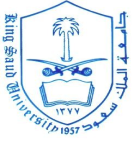 King Saud UniversityInformation Systems DepartmentProject Management (IS-351)Class Quiz # 1Section-II=========================================================================Question 1: Mention five attributes of a project.  (5 points)ANSWER: __________________________________________________________________________________________________________________________________________________________ ______________________________________________________________________________________________________________________________________________________________________________________________________________________________________________________Question 2:  Organizations are classified by structure to three different types. Mention two of them.(2 points) ANSWER: __________________________________________________________________________________________________________________________________________________________ Question 3: What is the designation for people who qualified certified exam as a project manager by the Project Management Institute?		(1 point) ANSWER: ________________________________________________________________________Question 4: In each phase of the four phases of the project life cycle, project management process groups progress from initiation activities to closing activities. Mention two other activities.  (2 points) ANSWER: __________________________________________________________________________________________________________________________________________________________ Student Name:-_____________________________Section:-_______SID No.: __________________________________Student Class No.: ________Total Marks:-   10Marks Awarded:__________Q1/5ptsQ2/2ptsQ3/1ptQ4/2pts[       /   5   ][       /   2   ][       /   1   ][       /   2   ]Mark out of [10]Mark out of [1.25]